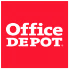 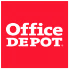 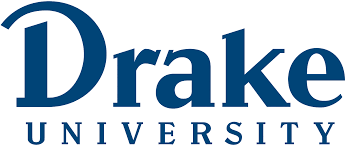 DRAKE UNIVERSITYEMPLOYEE PURCHASE PROGRAMPersonal Credit Card RegistrationThe following registration link allows Drake University employees to register personal credit cards for use at the Office Depot / OfficeMax Retail Stores.https://business.officedepot.com/userprofile/registerPCard.do?billToId=75295904For Drake University employees to register their personal creditcards they need to:1. Employee clicks on the link.2. Enters their credit card number and clicks submit.3. No additional confirmation is sent to the employee. The card becomeslinked to the Employee Purchase Program account within 48 hours.4. When the employee visits an Office Depot / OfficeMax store they must present           the credit card they registered to receive the discount. When this credit card is swiped       it will link the purchase to the EPP pricing account and the employee will receivethe discounted price or the retail sale price whichever is lowest. The credit card linked to the EPP account must be presented in order toreceive the appropriate discounts at our stores – even if the customer will payfor the purchase with cash.DiscountEmployee purchases will receive a 5 or 10 percent discount off the regular retail price(promotions excluded). 